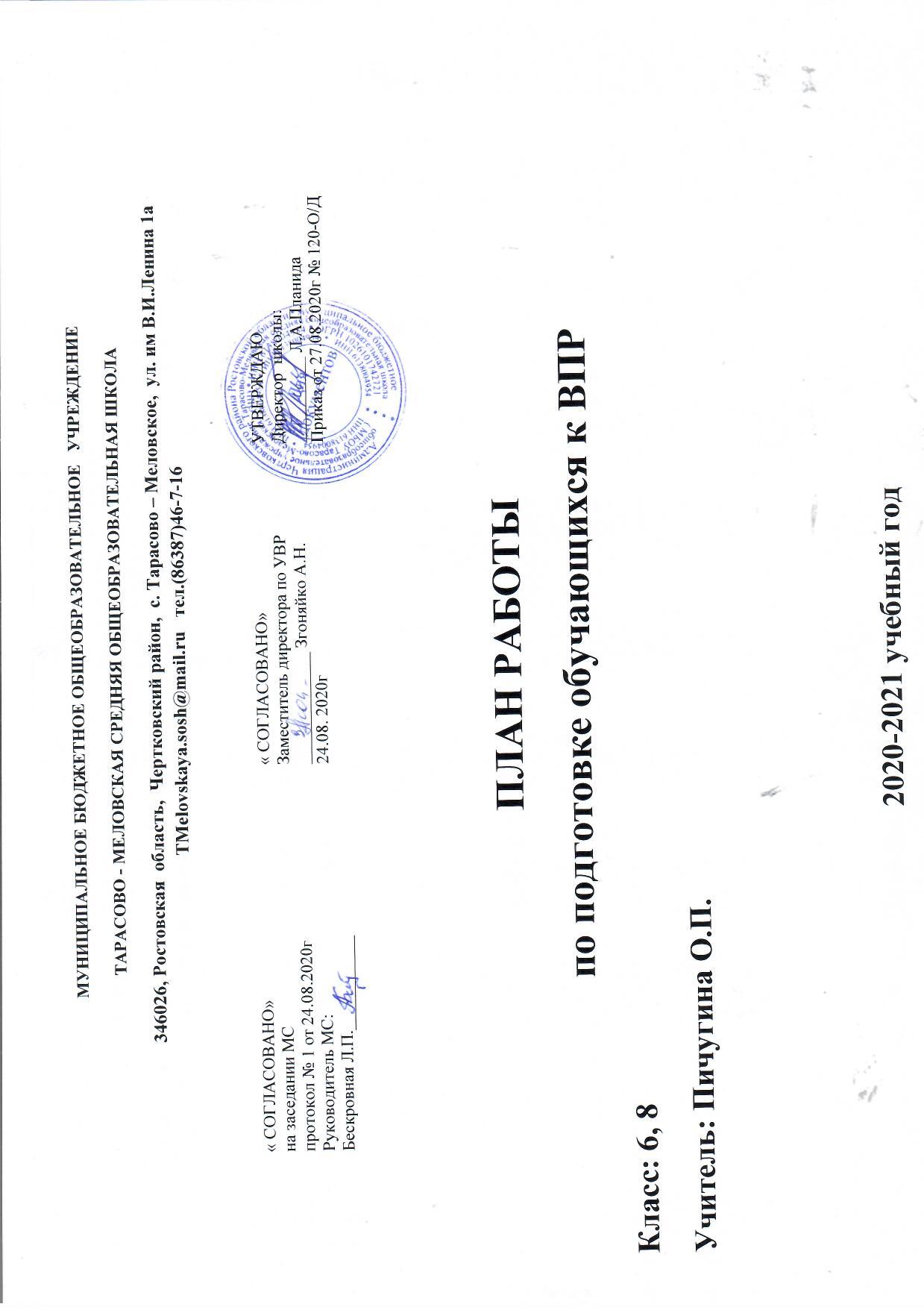 Цели: обеспечение качественной подготовки обучающихся 6, 8 классов к сдаче ВПР упорядочение процесса обучения путем алгоритмизации всех правил, орфографических, пунктуационных, речевых. развитие коммуникативной компетенции, то есть владение разными видами речевой деятельности, умением воспринимать чужую речь, обрабатывать информацию и создавать собственные высказывания.Задачи: создать условия, способствующие эффективной организации деятельности учащихся по освоению и закреплению учебного материала; познакомить с основными разделами языка, входящими в объем знаний, требуемых для выполнения ВПР; отработать этапы формирования и развития речеведческих умений в написании сочинения- рассуждения; использовать при подготовке к ВПР эффективные образовательные технологии, позволяющие формировать у учащихся языковую, лингвистическую, коммуникативную компетенции. изложение программного материала определено аудиторными занятиями.В рамках ВПР наряду с предметными результатами обучения учеников основной школы оцениваются также метапредметные результаты, в том числе уровень сформированности универсальных учебных действий (УУД) и овладения межпредметными понятиями.Предусмотрена оценка сформированности следующих УУД.Личностные действия: знание моральных норм и норм этикета, умение выделить нравственный аспект поведения, ориентация в социальных ролях и межличностных отношениях.Регулятивные действия: целеполагание, планирование, контроль и коррекция, саморегуляция.Общеучебные универсальные учебные действия: поиск и выделение необходимой информации; осознанное и произвольное построение речевого высказывания в письменной форме; выбор наиболее эффективных способов решения учебных задач в зависимости от конкретных условий; рефлексия способов и условий действия; смысловое чтение как осмысление цели чтения и выбор вида чтения в зависимости от цели; извлечение необходимой информации из прослушанных текстов различных жанров; определение основной и второстепенной информации; моделирование, преобразование модели.Логические универсальные действия: анализ объектов в целях выделения признаков; синтез, в том числе самостоятельное достраивание с восполнением недостающих компонентов; выбор оснований и критериев для сравнения; подведение под понятие; выведение следствий; установление причинно-следственных связей; построение логической цепи рассуждений; доказательство.Коммуникативные действия: умение с достаточной полнотой и точностью выражать свои мысли в соответствии с задачами и условиями коммуникации, владение монологической и диалогической формами речи с учетом современных норм русского языка.Критерии ожидаемых результатов:Повышение мотивации учащихся на учебную деятельность;Качественная сдача ВПР учащимися;Ученик становится субъектом, конструктором своей подготовки к ВПР.Ожидаемые результаты:Повышение мотивации школьников к учебной деятельности.Психологическая готовность учащихся к ВПР.Успешная сдача ВПР каждым выпускником.Достижение учащимися высоких результатов.План работы по подготовке и проведениюВсероссийских проверочных работ для обучающихся 6, 8 классовЧто нужно сделать для устранения пробелов в знаниях учащихся?-создать благоприятную атмосферу на уроке; -своевременно оказывать помощь на дополнительных занятиях и организовать работу консультантов;-разнообразить формы и методы учебной работы на уроках, чтобы преодолеть пассивность обучающихся и превратить их в активный субъект деятельности.- освободить детей от страха перед ошибками, создавая ситуацию свободного выбора и успеха; -ориентировать детей на ценности , которые охватывают важнейшие стороны деятельности: человек, семья, Отечество, труд, знания, культура, мир; -культивировать физическое развитие и здоровый образ жизни.Предполагаемые результатыпсихологическая и информационная готовность выпускников начальной школы к сдаче промежуточной аттестации в форме ВПРувеличение количества выпускников, успешно сдавших промежуточную аттестацию в форме ВПРповышение качества образования и воспитания школьников в целом;повышение социального престижа школы.СТРУКТУРА И СОДЕРЖАНИЕ ВСЕРОССИЙСКОЙ ПРОВЕРОЧНОЙ РАБОТЫ В 6 КЛАССЕСвоеобразие и специфика плана подготовки состоит в том, что материал по повторению и подготовке к ВПР достаточно равномерно распределён по занятиям в течение года и привязан к тем темам, которые изучаются по программе 6 класса.Описание всероссийской проверочной работы по русскому языку для 6 классовВсероссийская  проверочная  работа (ВПР)  по  русскому  языку  проводится в целях мониторинга  качества  подготовки  обучающихся  6  классов.  Мониторинг  направлен на обеспечение  эффективной  реализации  государственного  образовательного  стандарта основного общего образования. Задания  диагностической  работы  направлены  на  выявление  уровня  владения обучающимися  базовыми  предметными  правописными  и  учебно-языковыми фонетическими,  морфемными,  словообразовательными, морфологическими  и  синтаксическими  умениями,  а  также универсальными учебными действиями. Вариант проверочной работы содержит 14 заданий, в том числе 5 заданий к приведенному тексту для чтения. Задания 1–3, 7–12, 14 предполагают запись развернутого ответа, задания 4–6, 13 − краткого ответа в виде слова (сочетания слов).Задания проверочной работы направлены на выявление уровня владения обучающимися правописными нормами современного русского литературного языка (орфографическими и пунктуационными), учебно-языковыми опознавательными, классификационными (фонетическими, лексическими, морфемными, словообразовательными, морфологическими, синтаксическими) и аналитическими умениями (морфемным, словообразовательным, морфологическим, синтаксическим разборами), предметными коммуникативными умениями, а также регулятивными, познавательными и коммуникативными универсальными учебными действиями. Задание 1 проверяет традиционное правописное умение обучающихся правильно списывать осложненный пропусками орфограмм и пунктограмм текст, соблюдая при письме изученные орфографические и пунктуационные нормы. Успешное выполнение задания предусматривает сформированный у обучающихся навык чтения (адекватное зрительное восприятие информации, содержащейся в предъявляемом деформированном тексте) как одного из видов речевой деятельности. Наряду с предметными умениями проверяется сформированность регулятивных универсальных учебных действий (адекватно самостоятельно оценивать правильность выполнения действия и вносить необходимые коррективы как в конце действия, так и в процессе его реализации). Задание 2 предполагает знание признаков основных языковых единиц и нацелено на выявление уровня владения обучающимися базовыми учебно- языковыми аналитическими умениями: − морфемный разбор направлен на проверку предметного учебно- языкового аналитического умения обучающихся делить слова на морфемы на основе смыслового, грамматического и словообразовательного анализа слова; − словообразовательный разбор − на проверку предметного учебно- языкового аналитического умения обучающихся анализировать словообразовательную структуру слова, выделяя исходную (производящую) основу и словообразующую (-ие) морфему(ы); различать изученные способы словообразования слов различных частей речи; − морфологический разбор – на выявление уровня предметного учебно- языкового аналитического умения анализировать слово с точки зрения его принадлежности к той или иной части речи, умения определять морфологические признаки и синтаксическую роль данного слова в качестве части речи; − синтаксический разбор − на выявление уровня предметного учебно-языкового аналитического умения анализировать различные виды предложений с точки зрения их структурной и смысловой организации, функциональной предназначенности. Помимо предметных умений задание предполагает проверку регулятивных (адекватно самостоятельно оценивать правильность выполнения действия и вносить необходимые коррективы как в конце действия, так и в процессе его реализации), познавательных (осуществлять логическую операцию установления родо-видовых отношений; осуществлять сравнение, классификацию; преобразовывать информацию, используя графические обозначения в схеме структуры слова при морфемном разборе, при словообразовательном разборе) универсальных учебных действий. Задание 3 нацелено на проверку учебно-языкового умения распознавать заданное слово в ряду других на основе сопоставления звукового и буквенного состава, осознавать и объяснять причину несовпадения звуков и букв в слове; познавательных (осуществлять сравнение, объяснять выявленные звуко- буквенные особенности слова, строить логическое рассуждение, включающее установление причинно-следственных связей) и коммуникативных (формулировать и аргументировать собственную позицию) универсальных учебных действий. Задание 4 направлено на выявление уровня умения распознавать орфоэпические нормы русского литературного языка, вместе с тем оно способствует проверке коммуникативного универсального учебного действия (владеть устной речью). В задании 5 проверяется учебно-языковое умение опознавать и классифицировать самостоятельные части речи и их формы, служебные части речи в указанном предложении; познавательные (осуществлять классификацию, самостоятельно выбирая основания для логических операций) универсальные учебные действия. Задание 6 проверяет умение распознавать случаи нарушения грамматических норм русского литературного языка в формах слов различных частей речи и исправлять эти нарушения; регулятивные (осуществлять актуальный контроль на уровне произвольного внимания) универсальные учебные действия. Задания 7 и 8 проверяют ряд предметных умений: учебно-языковое опознавательное умение (опознавать предложения с подлежащим и сказуемым, выраженными существительными в именительном падеже; обращение, однородные члены предложения, сложное предложение); умение применять синтаксическое знание в практике правописания; пунктуационное умение соблюдать пунктуационные нормы в процессе письма; обосновывать выбор предложения и знаков препинания в нем, в том числе − с помощью графической схемы; а также универсальные учебные действия: регулятивные (осуществлять актуальный контроль на уровне произвольного внимания), познавательные (преобразовывать предложение в графическую схему), коммуникативные (формулировать и аргументировать собственную позицию). В задании 9 на основании адекватного понимания обучающимися письменно предъявляемой текстовой информации, ориентирования в содержании текста, владения изучающим видом чтения (познавательные и коммуникативные универсальные учебные действия), проверяются предметные коммуникативные умения распознавать и адекватно формулировать основную мысль текста в письменной форме (правописные умения), соблюдая нормы построения предложения и словоупотребления.Задание 10 проверяет предметное коммуникативное умение осуществлять информационную переработку прочитанного текста, передавая его содержание в виде плана в письменной форме с соблюдением норм построения предложения и словоупотребления; вместе с тем задание направлено и на выявление уровня владения познавательными универсальными учебными действиями (адекватно воспроизводить прочитанный текст с заданной степенью свернутости, соблюдать в плане последовательность содержания текста). Задание 11 также предполагает ориентирование в содержании текста, понимание его целостного смысла, нахождение в тексте требуемой информации, подтверждения выдвинутых тезисов (познавательные универсальные учебные действия), на основе которых выявляется способность обучающихся строить речевое высказывание (предметное коммуникативное умение) в письменной форме (правописные умения), соблюдая нормы построения предложения и словоупотребления. Задание 12 выявляет уровень предметных учебно-языковых опознавательных умений обучающихся распознавать лексическое значение многозначного слова с опорой на указанный в задании контекст; определять другое значение многозначного слова, а также умение использовать многозначное слово в другом значении в самостоятельно составленном и оформленном на письме речевом высказывании (предметное коммуникативное и правописное умения), соблюдая нормы построения предложения и словоупотребления; предполагается ориентирование в содержании контекста, нахождение в контексте требуемой информации (познавательные универсальные учебные действия). В задании 13 проверяются: учебно-языковые умения распознавать стилистическую принадлежность заданного слова и подбирать к слову близкие по значению слова (синонимы); предметное коммуникативное умение, заключающееся в понимании обучающимися уместности употребления близких по значению слов в собственной речи; коммуникативное универсальное учебное действие, связанное с возможной эквивалентной заменой слов в целях эффективного речевого общения. Задание 14 предполагает распознавание значения фразеологической единицы (учебно-языковое умение); умение на основе значения фразеологизма и собственного жизненного опыта обучающихся определять конкретную жизненную ситуацию для адекватной интерпретации фразеологизма (предметное коммуникативное умение, познавательные универсальные учебные действия), умение строить монологическое контекстное высказывание (предметное коммуникативное умение) в письменной форме (правописные умения); задание нацелено и на адекватное понимание обучающимися письменно предъявляемой информации (коммуникативные универсальные учебные действия), и на выявление уровня владения обучающимися национально-культурными нормами речевого поведения (коммуникативные универсальные учебные действия), а также на осознание обучающимися эстетической функции русского языка (личностные результаты). Необходимо отметить, что проверяемые в заданиях 3, 4, 6–14 умения востребованы в жизненных ситуациях межличностного устного и письменного общения.План по подготовке к ВПР на уроках русского языка. 6 классСТРУКТУРА И СОДЕРЖАНИЕ ВСЕРОССИЙСКОЙ ПРОВЕРОЧНОЙ РАБОТЫ В 8 КЛАССЕ
Вариант проверочной работы содержит 17 заданий, в том числе 11 заданий к приведенному тексту для чтения. Задания 1−4, 6−9, 15−16 предполагают запись развернутого ответа, задания 5, 10−14, 17 — краткого ответа в виде слова (сочетания слов).Задания проверочной работы направлены на выявление уровня владения обучающимися правописными нормами современного русского литературного языка (орфографическими и пунктуационными), учебно-языковыми опознавательными, классификационными и аналитическими умениями, предметными коммуникативными умениями, а также регулятивными, познавательными и коммуникативными универсальными учебными действиями.Задание 1 проверяет традиционное правописное умение обучающихся правильно списывать осложненный пропусками орфограмм и пунктограмм текст, соблюдая при письме изученные орфографические и пунктуационные нормы.Успешное выполнение задания предусматривает сформированный у обучающихся навык чтения (адекватное зрительное восприятие информации, содержащейся в предъявляемом деформированном тексте) как одного из видов речевой деятельности. Наряду с предметными умениями проверяется сформированность регулятивных универсальных учебных действий (адекватно самостоятельно оценивать правильность выполнения действия и вносить необходимые коррективы как в конце действия, так и в процессе его реализации).Задание 2 предполагает знание признаков основных языковых единиц и нацелено на выявление уровня владения обучающимися базовыми учебно-языковыми аналитическими умениями:морфемный разбор направлен на проверку предметного учебно-языкового аналитического умения обучающихся делить слова на морфемы на основе смыслового, грамматического и словообразовательного анализа слова;морфологический разбор - на выявление уровня предметного учебно-языкового аналитического умения анализировать слово с точки зрения его принадлежности к той или иной части речи, умения определять морфологические признаки и синтаксическую роль данного слова;синтаксический разбор - на выявление уровня предметного учебно-языкового аналитического умения анализировать различные виды предложений с точки зрения их структурной и смысловой организации, функциональной предназначенности.Помимо предметных умений, задание предполагает проверку регулятивных (адекватно самостоятельно оценивать правильность выполнения действия и вносить необходимые коррективы как в конце действия, так и в процессе его реализации), познавательных (осуществлять логическую операцию установления родовидовых отношений; осуществлять сравнение, классификацию; преобразовывать информацию, используя графические обозначения в схеме структуры слова при морфемном разборе, при словообразовательном разборе) универсальных учебных действий.Задание 3 нацелено на проверку: орфографических умений (правильно писать с НЕ слова разных частей речи, обосновывать условия выбора слитного/раздельного написания), познавательных умений (осуществлять сравнение; строить логическое рассуждение, включающее установление причинно-следственных связей) и коммуникативных (формулировать и аргументировать собственную позицию) универсальных учебных действий.Задание 4 нацелено на проверку орфографических умений: правильно писать Н и НН в словах разных частей речи, обосновывать условия выбора написаний; познавательных (осуществлять сравнение, строить логическое рассуждение, включающее установление причинно-следственных связей) и  коммуникативных (формулировать и аргументировать собственную позицию) универсальных учебных действий.Задание 5 направлено на выявление уровня владения орфоэпическими нормами русского литературного языка, вместе с тем оно способствует проверке коммуникативного универсального учебного действия (владеть устной речью).Задание 6 проверяет умение распознавать случаи нарушения грамматических норм русского литературного языка в предложениях и исправлять эти нарушения, а также регулятивные (осуществлять актуальный контроль на уровне произвольного внимания) универсальные учебные действия.В задании 7 на основании адекватного понимания обучающимися письменно предъявляемой текстовой информации, ориентирования в содержании текста, владения изучающим видом чтения (познавательные и коммуникативные универсальные учебные действия) проверяются предметные коммуникативные умения анализировать текст с точки зрения его основной мысли, распознавать и адекватно формулировать основную мысль текста в письменной форме (правописные умения), соблюдая нормы построения предложения и словоупотребления.Задание 8 предполагает умение анализировать прочитанную часть текста с точки зрения ее микротемы, нахождение в тексте требуемой информации (познавательные универсальные учебные действия и предметные коммуникативные), проверку предметного коммуникативного умения распознавать и адекватно формулировать микротему заданного абзаца текста в письменной форме (правописные умения), соблюдая нормы построения предложения и словоупотребления.Задание 9 также предполагает ориентирование в содержании текста, а также проверяет умения объяснять значение выражения (учебно-языковое умение) в заданном контексте, определять вид тропа (предметное коммуникативное умение); задание нацелено и на осознание обучающимися эстетической функции русского языка (личностные результаты).Задание 10 выявляет уровень предметного учебно-языкового опознавательного умения обучающихся распознавать слово по заданному лексическому значению с опорой на указанный контекст; предполагается ориентирование в содержании контекста, нахождение в контексте требуемой информации (познавательные универсальные учебные действия).Задание 11 выявляет уровень предметных учебно-языковых умений обучающихся распознавать подчинительные словосочетания, определять вид подчинительной связи; наряду с этим задание предполагает проверку познавательных универсальных учебных действий (осуществлять логическую операцию установления родовидовых отношений; осуществлять сравнение, классификацию).Задание 12 выявляет уровень предметного учебно-языкового опознавательного умения обучающихся находить в предложении грамматическую основу и предполагает проверку познавательных универсальных учебных действий (осуществлять логическую операцию установления родовидовых отношений, осуществлять сравнение).Задание 13 выявляет уровень предметного учебно-языкового умения обучающихся определять тип односоставного предложения, а также предполагает проверку познавательных универсальных учебных действий (осуществлять логическую операцию установления родо-видовых отношений; осуществлять сравнение, классификацию).Задание 14 нацелено на проверку предметного учебно-языкового опознавательного умения обучающихся находить в ряду других предложение с вводным словом, умения подбирать к данному вводному слову синоним (из той же группы по значению); предполагается ориентирование в содержании контекста, нахождение в контексте требуемой информации (познавательные универсальные учебные действия).Задание 15 выявляет уровень предметного учебно-языкового умения обучающихся находить в ряду других предложение с обособленным согласованным определением, пунктуационным умением обосновывать условия обособления согласованного определения, в том числе с помощью графической схемы, а также универсальные учебные действия: регулятивные (осуществлять актуальный контроль на уровне произвольного внимания), познавательные (преобразовывать предложение в графическую схему), коммуникативные (формулировать и аргументировать собственную позицию).Задание 16 выявляет уровень предметного учебно-языкового умения обучающихся находить в ряду других предложение с обособленным обстоятельством, пунктуационным умением обосновывать условия обособления обстоятельства, в том числе с помощью графической схемы, а также универсальные учебные действия: регулятивные (осуществлять актуальный контроль на уровне произвольного внимания), познавательные (преобразовывать предложение в графическую схему), коммуникативные формулировать и аргументировать собственную позицию).Задание 17 выявляет уровень предметного учебно-языкового умения обучающихся опознавать по графической схеме простое предложение, осложненное однородными сказуемыми, находить в ряду других предложение с однородными сказуемыми с опорой на графическую схему, а также овладение универсальными учебными действиями: регулятивными (осуществлять актуальный контроль на уровне произвольного внимания), познавательными (понимать графическую схему, преобразовывать ее в предложение).Технолого-методическая карта по подготовке к ВПР на уроках русского языка. 8 классСписок литературы для подготовки к ВПР1 Контрольно – измерительные материалы. Русский язык. 8 класс.2 Карточки для дифференцированного контроля знаний по русскому языку. 8 класс.Н.Н.Соловьёва.3 Русский язык: контрольные работы в новом формате. 8 класс И.П.Васильевых4 Русский язык в средней школе: синтаксис и пунктуация. 8 класс Л.А.Жердева5 Тестовые задания по русскому языку. 8 класс.Направление№МероприятияСрокиответственныйИнформационная деятельность1Информирование выпускников об особенностях ВПР в 2020-2021 учебном году.Учитель русского языка                                          и литературыИнформационная деятельность2Составление рекомендаций для учащихся по подготовке к ВПР.Учитель русского языка                                               и литературыИнформационная деятельность3Организовать оперативное полномасштабное информирование родительской и педагогической общественности о целях, задачах, содержательных и организационных аспектах проведения ВПР 2021 года.Заместитель директора по УРИнформационная деятельность4Разместить информацию о проведении ВПР 2021 года на официальном сайте ОО в сети Интернет в разделе «Новости».Заместитель директора по УРАналитико-диагностическая деятельность1Проведение содержательного анализа результатов ВПР, проведенных в сентябре  2020 года, с дальнейшим обсуждением итогов качественного анализа с педагогами-предметниками  6-го и 8-го классов и принятием необходимых коррегирующих мер в плане подготовки к ВПР 2021 года.Заместитель директора по УРна заседании МОАналитико-диагностическая деятельность2Проведение вводной диагностической работы по материалам ВПР для определения проблем учащихся в освоении тем.Учитель русского языка                                          и литературыАналитико-диагностическая деятельность3Систематизирование затруднения и пробелы в знаниях учащихся.Учитель русского языка                                          и литературыАналитико-диагностическая деятельность4Составление плана отработки пробелов в знаниях обучающихся 6-го и 8-го классовУчитель русского языка                                          и литературыАналитико-диагностическая деятельность5Подготовительная работа обучающихся 6 и 8  классов по русскому языку Учитель русского языка                                          и литературыАналитико-диагностическая деятельность6Проведение ВПР:русский язык (6 класс)русский язык (8 класс)Заместитель директора по УРАналитико-диагностическая деятельность7Мониторинг качества подготовки средней ступени образования. Рабочее совещание по ВПРЗаместитель директора по УРна заседании МОАналитико-диагностическая деятельность8Разработать план коррекции по итогам анализа результатов с включением, в т.ч., мероприятий по коррекции рабочих программ, повышению профессиональной компетентности педагогов.Учитель русского языка                                          и литературыАналитико-диагностическая деятельность9Проведение анализа результатов ВПРЗаместитель директора по УРна заседании МОУчебная и консультационная деятельность1Проведение дополнительных занятий для обучающихся.Учитель русского языка                                          и литературыУчебная и консультационная деятельность2Проведение дополнительных занятий для слабоуспевающих обучающихся.Учитель русского языка                                          и литературыУчебная и консультационная деятельность3Проведение индивидуальных консультаций для родителей обучающихся.Учитель русского языка                                          и литературыУчебная и консультационная деятельность4 Регулярно информировать классных руководителей обучающихся о готовности детей к ВПР. Учитель русского языка                                          и литературы№ задания ВПРТемаСодержание занятияСроки 1Задание 1.Повторяем орфографию. Безударные гласные в корне. Чередование гласных в корне. Звонкие-глухие, непроизносимые согласныеСентябрь 2Задание 1. Повторяем орфографию. Правописание приставок. Н и НН в существительных и прилагательных. Правописание глагольных суффиксов.ДекабрьЯнварь3Задание 1. Повторяем орфографию. Правописание безударных окончаний существительных, прилагательных, глаголов.ДекабрьФевральМарт4Задание 2.Морфемный и словообразовательный разбор слова.В течение учебного года5Задание 2.Морфологический разбор слова (существительное, прилагательное, глагол, местоимение)В течение учебного года6Задание 2.Синтаксический разбор предложения.В течение учебного года7Задание 3.Фонетический разбор слова.В течение учебного года8Задание 4.Орфоэпические нормы русского языка.В течение учебного года9Задание 5.Самостоятельные и служебные части речи.В течение учебного года10Задание 6.Грамматические нормы русского языка.В течение учебного года11Задание 7.Тире между подлежащим и сказуемым.Ноябрь 12Задание 8.Обращение и знаки препинания при обращении.Ноябрь 13Задание 9.Текст. Тема и основная мысль текста.В течение учебного года14Задание 10.Составление плана текста.В течение учебного года15Задание 11.Анализ текста.В течение учебного года16Задание 12.Лексическое значение слова. Многозначные слова.В течение учебного года17Задание 13.Стили речи. Стилистическая окраска слов.В течение учебного года18Задание 14.Фразеологизмы.В течение учебного года№ задания ВПРТемаСроки Проверяемые требованияПланируемые результатыМесто и время для усвоения темыВведение. Знакомство со спецификой проведения ВПР. Орфография и пунктуацияСентябрь В течение учебного годаСоблюдать изученные орфографические и пунктуационные правила при списывании осложненного пропусками орфограмм и пунктограмм текстаСоблюдать основные языковые нормы в устной и письменной речи; опираться на фонетический, морфемный, словообразовательный и морфологический анализ в практике правописанияНа уроках русского языка, согласно календарно-тематическому планированию Виды разборов в русском языке (фонетический, морфемный, морфологический, синтаксический.)В течение учебного годаПроводить морфемный разбор; морфологический разбор; синтаксический разборПроводить морфемный  анализ слова; применять знания и умения по морфемике и словообразованию при проведении морфологического анализа слов; проводить морфологический анализ слова; проводить синтаксический анализ  предложенияНа уроках русского языка, согласно календарно-тематическому планированию Слитное и раздельное на писание НЕ с разными частями речиВ течение учебного годаПравильно писать с НЕ слова разных частей речи, обосновывать условия выбора слитного/раздельного написанияОпознавать самостоятельные части речи и их формы; опираться на фонетический, морфемный, словообразовательный и морфологический анализ в практике правописанияНа уроках русского языка, согласно календарно-тематическому планированию Одна и две Н в разных частях речиВ течение учебного годаПравильно писать Н и НН в словах разных частей речи, обосновывать условия выбора написанийОпознавать самостоятельные части речи и их формы <...>; опираться на фонетический, морфемный, словообразовательный и морфологический анализ в практике правописанияНа уроках русского языка, согласно календарно-тематическому планированию Орфоэпические нормы (ударение).В течение учебного годаВладеть орфоэпическими нормами русского литературного языкаПроводить <...> орфоэпический анализ слова; определять место ударного слога <...>На уроках русского языка, согласно календарно-тематическому планированию Грамматические нормыВ течение учебного годаРаспознавать случаи нарушения грамматических норм русского литературного языка в заданных предложениях и исправлять эти нарушенияСоблюдать основные языковые нормы в устной и письменной речиНа уроках русского языка, согласно календарно-тематическому планированию Основная мысль текстаВ течение учебного годаАнализировать прочитанный текст с точки зрения его основной мысли; распознавать и формулировать основную мысль текста в письменной форме, соблюдая нормы построения предложения и словоупотребленияВладеть навыками различных видов чтения (изучающим, ознакомительным, просмотровым) и информационной переработки прочитанного материала; адекватно понимать тексты различных функционально-смысловых типов речи <...> и функциональных разновидностей языка; анализировать текст с точки зрения его темы, цели, основной мысли, основной и дополнительной информации; создавать и редактировать письменные тексты разных стилей и жанров с соблюдением норм современного русского литературного языка и речевого этикетаНа уроках русского языка, согласно календарно-тематическому планированию МикротемаВ течение учебного годаАнализировать прочитанную часть текста с точки зрения ее микротемы; распознавать и адекватно формулировать микротему заданного абзаца текста в письменной форме, соблюдая нормы построения предложения и словоупотребленияВладеть навыками различных видов чтения (изучающим, ознакомительным, просмотровым) и информационной переработки прочитанного материала; адекватно понимать тексты различных функционально-смысловых типов речи <...> и функциональных разновидностей языка; анализировать текст с точки зрения его темы, цели, основной мысли, основной и дополнительной информации; создавать и редактировать письменные тексты разных стилей и жанров с соблюдением норм современного русского литературного языка и речевого этикетаНа уроках русского языка, согласно календарно-тематическому планированию Средства выразительностиВ течение учебного годаОпределять вид тропаВладеть навыками различных видов чтения (изучающим, ознакомительным, просмотровым) и информационной переработки прочитанного материала; адекватно понимать тексты различных функционально-смысловых типов речи <...> и функциональных разновидностей языка; проводить лексический анализ слова; опознавать лексические средства выразительности и основные виды тропов (метафора, эпитет, сравнение, гипербола, олицетворение)На уроках русского языка, согласно календарно-тематическому планированию Лексическое значение словаВ течение учебного годаРаспознавать лексическое значение слова с опорой на указанный в задании контекстВладеть навыками различных видов чтения (изучающим, ознакомительным, просмотровым) и информационной переработки прочитанного материала; проводить лексический анализ словаНа уроках русского языка, согласно календарно-тематическому планированию Типы подчинительной связи в словосочетании: согласование, управление, примыкание.СентябрьВ течение учебного годаРаспознавать подчинительные словосочетания, определять вид подчинительной связиОпознавать основные единицы синтаксиса (словосочетание, предложение, текст); анализировать различные виды словосочетаний и предложений с точки зрения их структурно-смысловой организации и функциональных особенностейНа уроках русского языка, согласно календарно-тематическому планированию Грамматическая основа предложенияОктябрьВ течение учебного годаНаходить в предложении грамматическую основуНаходить грамматическую основу предложенияНа уроках русского языка, согласно календарно-тематическому планированию Тип односоставного предложенияНоябрьВ течение учебного годаОпределять тип односоставного предложенияАнализировать различные виды словосочетаний и предложений с точки зрения их структурно-смысловой организации и функциональных особенностейНа уроках русского языка, согласно календарно-тематическому планированию Знаки препинания в простом предложении, осложненном вводными словами и конструкциями.МартВ течение учебного годаНаходить в ряду других предложений предложение с вводным словом, подбирать к данному вводному слову синоним (из той же группы по значению)Опознавать предложения простые и сложные, предложения осложненной структуры; анализировать различные виды словосочетаний и предложений с точки зрения их структурно-смысловой организации и функциональных особенностей; проводить лексический анализ словаНа уроках русского языка, согласно календарно-тематическому планированию Обособленные второстепенные члены.Определение ФевральВ течение учебного годаНаходить в ряду других предложений предложение с вводным словом, подбирать к данному вводному слову синоним (из той же группы по значению)Опознавать предложения простые и сложные, предложения осложненной структуры; анализировать различные виды словосочетаний и предложений с точки зрения их структурно-смысловой организации и функциональных особенностей; проводить лексический анализ словаНа уроках русского языка, согласно календарно-тематическому планированию Обособленные второстепенные члены.Обстоятельства ФевральВ течение учебного годаНаходить в ряду других предложений предложение с обособленным обстоятельством, обосновывать условия обособления обстоятельства, в том числе с помощью графической схемыОпознавать предложения простые и сложные, предложения осложненной структуры; анализировать различные виды словосочетаний и предложений с точки зрения их структурно-смысловой организации и функциональных особенностей; опираться на грамматико-интонационный анализ при объяснении расстановки знаков препинания в предложенииНа уроках русского языка, согласно календарно-тематическому планированию Синтаксический анализ простого осложненного предложения (виды простых осложненных предложений: с обращениями, приложениями, уточняющими и однородными членами предложения. В течение учебного годаОпознавать по графической схеме простое предложение, осложненное однородными сказуемыми; находить в ряду других предложений предложение с однородными сказуемыми с опорой на графическую схемуОпознавать предложения простые и сложные, предложения осложненной структуры; анализировать различные виды словосочетаний и предложений с точки зрения их структурно-смысловой организации и функциональных особенностейНа уроках русского языка, согласно календарно-тематическому планированию 